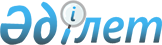 О ставках платы за пользование водными ресурсами поверхностных источников на 2008 год по Павлодарской области
					
			Утративший силу
			
			
		
					Решение маслихата Павлодарской области от 29 февраля 2008 года № 64/4. Зарегистрировано Департаментом юстиции Павлодарской области 27 марта 2008 года за № 3108. Утратило силу в связи с истечением срока действия (письмо Департамента юстиции Павлодарской области от 18 марта 2009 года N 4-06/1966).

      Сноска. Утратило силу в связи с истечением срока действия (письмо Департамента юстиции Павлодарской области от 18 марта 2009 года N 4-06/1966).       В соответствии с Законом Республики Казахстан "О местном государственном управлении в Республике Казахстан" и ст. 454   Кодекса Республики Казахстан "О налогах и других обязательных платежах в бюджет", областной маслихат РЕШИЛ : 



      1. Утвердить ставки платы за пользование водными ресурсами поверхностных источников на 2008 год по Павлодарской области согласно приложению к указанному решению. 



      2. Контроль за выполнением данного решения возложить на постоянную комиссию областного маслихата по экологии и охране окружающей среды. 



      3. Настоящее решение вводится в действие по истечении десяти календарных дней после дня официального опубликования.       Председатель сессии                        Л. Белогривый       Секретарь областного маслихата             Р. Гафуров 

Приложение 

к решению сессии 

Павлодарского областного маслихата 

(IV cессия, IV созыв) 

от 29 февраля 2008 года № 64/4 

"О ставках платы за пользование 

водными ресурсами поверхностных источников 

на 2008 год по Павлодарской области"  Ставки платы 

за пользование водными ресурсами поверхностных 

источников на 2008 год по Павлодарской области 
					© 2012. РГП на ПХВ «Институт законодательства и правовой информации Республики Казахстан» Министерства юстиции Республики Казахстан
				№ 

п/п Виды специального 

водопользования Единица 

измерения Ставки Ставки № 

п/п Виды специального 

водопользования Единица 

измерения тенге тиын 1 
2 
3 
4 
5 
1 Жилищно-эксплуатационные 

и коммунальные услуги куб. м. 4,53 2 Промышленность, включая теплоэнергетику (производственные нужды) куб. м. 13,02 3 Сельское хозяйство куб. м. 3,66 4 Прудовые хозяйства, осуществляющие забор воды из водных источников куб. м. 3,66 5 Рыбные хозяйства, занимающиеся рыбоводством на водоемах без забора воды из водных источников тонна 

продукции 92,49 6 Водный транспорт т.км 0,52 